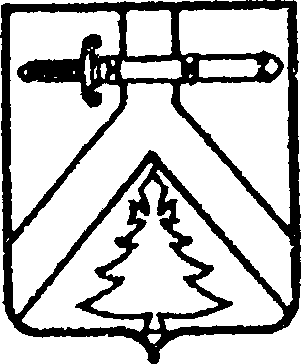 ИМИССКИЙ  СЕЛЬСКИЙ СОВЕТ ДЕПУТАТОВ  КУРАГИНСКОГО РАЙОНА КРАСНОЯРСКОГО КРАЯРЕШЕНИЕ22.11.2017					с.Имисское				№ 28-81-р О формировании избирательной комиссии муниципального образования Имисский сельсовет  Курагинского района Красноярского краяВ соответствии со статьями 20, 22, 24, 28 Федерального закона от 12.06.2002 №67-ФЗ «Об основных гарантиях избирательных прав и права на участие в референдуме граждан Российской Федерации», статьей 13 Закона Красноярского края от 02.10.2003 №8-1411 «О выборах в органы местного самоуправления в Красноярском крае»,  а также рассмотрев  предложения по кандидатурам для назначения в состав избирательной комиссии муниципального образования Имисский  сельсовет Курагинского района Красноярского края, Имисский сельский Совет депутатов РЕШИЛ: 1. Сформировать избирательную комиссию муниципального образования Имисский сельсовет Курагинского района Красноярского края в количестве 6 человек с правом решающего голоса, назначив в ее состав:Баландину Екатерину Николаевну, 1970 года рождения, имеющую среднее специальное  образование, библиотекаря МКОУ Имисская средняя общеобразовательная школа № 13, предложенную для назначения в состав комиссии собранием избирателей по месту работы;Глазунову Наталью Александровну, 1970 года рождения, имеющую  общее среднее образование, осветителя МБУ СДК «Имисский», предложенную для назначения в состав комиссии собранием избирателей по месту жительства;Сависарову Надежду Григорьевну, 1962 года рождения, имеющую среднее специальное образование, музыкального руководителя муниципального бюджетного дошкольного образоватенльного учреждения «Имисский детский сад «Сказка»,, предложенную для назначения в состав комиссии собранием избирателей по месту работы;Тихомирову Ирину Сергеевну, 1956 года рождения, имеющую высшее образование, пенсионера, предложенную для назначения в состав комиссии собранием избирателей по месту жительства;Черникову Елену Александровну, 1969 года рождения, имеющую высшее образование, специалиста 1 категории администрации Имисского сельсовета, предложенную для назначения в состав комиссии  Красноярским  региональным   отделением  Всероссийской политической партии «ЕДИНАЯ РОССИЯ»;Черникова Павла Ивановича, 1957 года рождения, имеющего среднее профессиональное образование, пенсионера, предложенного для назначения в состав комиссии собранием избирателей по месту жительства.2. Председателю Имисского  сельского Совета депутатов Пергаеву С.А. провести первое заседание ИКМО до 07.12.2017.3. Направить настоящее решение  в Избирательную комиссию Красноярского края и территориальную избирательную комиссию Курагинского района.4. Решение вступает в силу в день, следующий за днем его опубликования в газете «Имисские зори»Председатель Совета депутатов					С.А.ПергаевГлава сельсовета 								А.А.Зоткин 